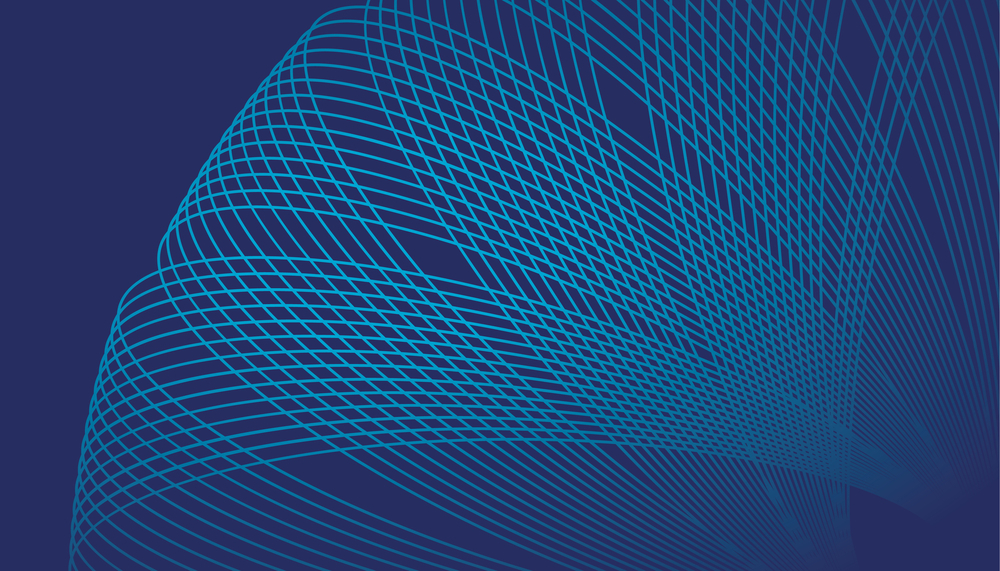 PORTADAS CREATIVASLorem Ipsum